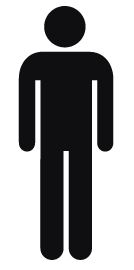 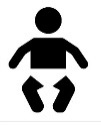 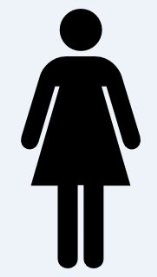 Prevention and Diversion Screen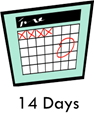 